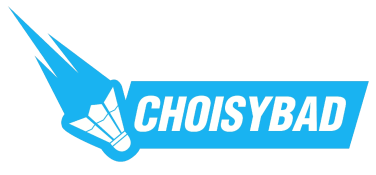 FORMULAIRE DE RENSEIGNEMENTS 2019/2020CBC 94 - Choisy Badminton Club adhesionscbc94@gmail.comAdhérentNOM	 ________________________________ 	PRENOM _________________________________Adulte   						Jeune  Personne à prévenir en cas d’urgenceNOM __________________________________ 	PRENOM _________________________________ADRESSE ____________________________________________________________________________CODE POSTAL : __________ VILLE : ______________________________________________________TELEPHONE DOMICILE : ___________________ PORTABLE : __________________________________Joindre impérativement à la demande d’inscription les documents suivants : A envoyer prioritairement par mail, toutefois les dossiers papiers seront acceptés (remis lors des créneaux ou pendant le forum des associations le 07/09/2019). Pensez écologie.Le « Formulaire de Prise de licence 2019/2020 » FFBAD rempli et signé. Bien lire les conditions d’assurance.Le « Certificat médical de non contre-indication »  pour une première inscription ou si le certificat initial est daté de plus de 3 ans ou le « Questionnaire de santé »  (+ Attestation) pour un renouvellement de licence si le certificat initial est daté de moins de 3 ans.N.B : Si le certificat n’est pas celui imposé par la fédération, il est impératif que figure sur ce dernier la mention « pratique du badminton en compétition ».Un chèque de cotisation à l’ordre du Choisy Badminton Club. Possibilité de payer en 3 fois maximum. Par virement sur le compte du club. RIB joint. Indiquer « Cotisations CBC94+Nom+Prénom ». Virement à partir du 01/08/19.Chèques ANCV acceptés.Saison 2019/2020:Les jeunes joueurs souscrivant à l’adhésion « compétition » seront inscrits en compétition (tournois départementaux jeunes, championnat départementaux…) en accord avec les entraîneurs et selon leur investissement à l’entraînement. Ils profiteront d’un deuxième entrainement le vendredi (18-20h). Ceux qui ne souhaitent pas participer aux compétitions, il leur est toujours possible de souscrire à l’adhésion « loisirs ». Celle-ci leur permettra de profiter d’un seul entrainement et du créneau de jeu libre du vendredi (18-20h). Si une attestation de paiement est nécessaire, il vous sera demandé de le spécifier ou de vous manifester au plus vite.